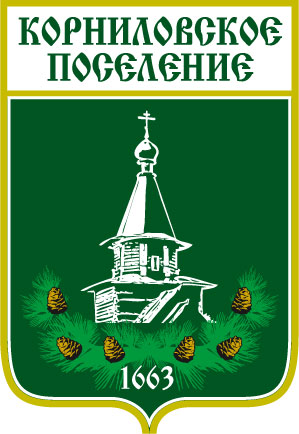 Администрация муниципального образования«Корниловское сельское поселение»__________________________________________________________________________________634538,Томская область, Томский район, с.Корнилово, ул.Гагарина, 29-Ател. 46-85-50, (факс) 963069ПОСТАНОВЛЕНИЕс. Корнилово                                                  №  305                                            от   26.06.2015 г.     Об утверждении Административного регламента предоставления муниципальной услуги«О выдаче разрешения на использование земель или земельных участков, находящихся  в собственности муниципального образования «Корниловское сельское поселение» и государственная собственность, на которые не разграничена без предоставления земельныхучастков и установления сервитута»Руководствуясь Федеральным законом от 06 октября 2003 N 131-ФЗ "Об общих принципах организации местного самоуправления в Российской Федерации", Федеральным законом от 27 июля 2010 N 210-ФЗ "Об организации предоставления государственных и муниципальных услуг", Земельным кодексом Российской Федерации, положениями Устава муниципального образования "Корниловское сельское поселение"П О С Т А Н О В Л Я Ю : 1. Утвердить Административный регламент предоставления   муниципальной услуги «О выдаче разрешения на использование земель или земельных участков, находящихся в собственностимуниципального образования «Корниловское сельское поселение» и государственная собственность на которые не разграничена без предоставления земельныхучастков и установления сервитута».2. Опубликовать настоящее постановление на официальном сайте Корниловского сельского поселения и в информационном бюллетене.3. Настоящее постановление вступает в силу после его официального опубликования.4. Контроль за исполнением настоящего постановления оставляю за собой.Глава поселения   _____________________ Г.М.ЛогвиновИсп. Рагузина Анастасия Альбертовна, т. 46-85-50